Чемпионат Томской области по мини-футболу среди женщин1 тур2 тур3 тур4 тур5 тур6 тур7 тур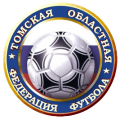 Календарь матчей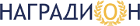 №ДатаВремяКомандыСчётСтадион312.10.2019 Сб14:00ЖФК ДЮСШ-17  —  ЖФК Нижнетигинская ООШс/к Юпитер1604.11.2019 Пн19:30ЖФК СибГМУ  —  ЖФК ТУСУРс/к Юпитер1704.11.2019 Пн20:30ЖФК ТПУ  —  ЖФК ТГУс/к Юпитер№ДатаВремяКомандыСчётСтадион819.10.2019 Сб16:00ЖФК Нижнетигинская ООШ  —  ЖФК СибГМУс/к СибГМУ (Спорт City)1504.11.2019 Пн18:30ЖФК ТГПУ  —  ЖФК ДЮСШ-17с/к Юпитер18–ЖФК ТУСУР  —  ЖФК ТПУс/к Юпитер№ДатаВремяКомандыСчётСтадион112.10.2019 Сб12:00ЖФК ТПУ  —  ЖФК Нижнетигинская ООШс/к Юпитер212.10.2019 Сб13:00ЖФК СибГМУ  —  ЖФК ТГПУс/к Юпитер412.10.2019 Сб15:00ЖФК ТГУ  —  ЖФК ТУСУРс/к Юпитер№ДатаВремяКомандыСчётСтадион1121.10.2019 Пн20:00ЖФК ТГПУ  —  ЖФК ТПУс/к Юпитер1327.10.2019 Вс13:00ЖФК Нижнетигинская ООШ  —  ЖФК ТГУс/к Юпитер1402.11.2019 Сб16:00ЖФК ДЮСШ-17  —  ЖФК СибГМУс/к СибГМУ (Спорт City)№ДатаВремяКомандыСчётСтадион1227.10.2019 Вс12:00ЖФК ТУСУР  —  ЖФК Нижнетигинская ООШс/к Юпитер1903.11.2019 Вс09:30ЖФК ТПУ  —  ЖФК ДЮСШ-17с/к Победа20–ЖФК ТГУ  —  ЖФК ТГПУс/к Юпитер№ДатаВремяКомандыСчётСтадион514.10.2019 Пн18:00ЖФК ДЮСШ-17  —  ЖФК ТГУс/к Юпитер614.10.2019 Пн19:00ЖФК СибГМУ  —  ЖФК ТПУс/к Юпитер714.10.2019 Пн20:00ЖФК ТГПУ  —  ЖФК ТУСУРс/к Юпитер№ДатаВремяКомандыСчётСтадион919.10.2019 Сб17:00ЖФК Нижнетигинская ООШ  —  ЖФК ТГПУс/к СибГМУ (Спорт City)1021.10.2019 Пн19:00ЖФК ТГУ  —  ЖФК СибГМУс/к Юпитер21–ЖФК ТУСУР  —  ЖФК ДЮСШ-17с/к Юпитер